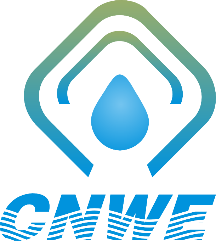 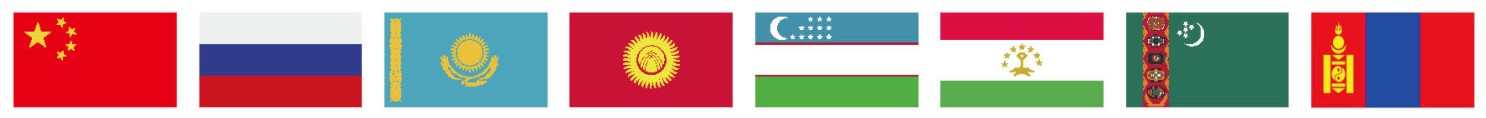 2023西安国际城镇水务及供水设备展览会第17届丝路（西安）国际水展西安国际水处理展览会2023年5月26-28日     西安国际会展中心主办单位陕西省节能协会陕西省市政工程协会振威国际会展集团支持单位陕西省城镇供水排水协会陕西省风景园林协会陕西省房地产业协会陕西省建筑装饰协会西安市环境保护产业协会组织机构西安振威展览有限公司www.cn-water.cn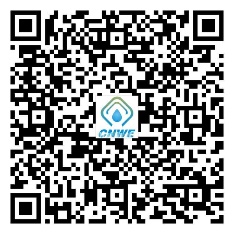 同期举办第17届丝路（西安）国际水展第17届西安国际泵阀管道展第28届西安国际供热展【展会概况】水是生命之源、生产之要、生态之基。目前我国水资源形势依然十分严峻，用水效率不高、水污染严重、水生态环境恶化、水资源短缺等问题日益突出，已成为制约经济社会可持续发展的主要瓶颈。近年来，为了保护和改善水环境，国家层面密集发布一系列政策并加快落实，着力打好碧水保卫战，在推动创建节水型城市，加快水环境与生态修复，保障城镇供水安全方面开展了大量工作，实现最大限度地管好水、用好水为目标的“智慧水务”建设，成为水务行业的重要目标。  为进一步推进我国城市水务市场化改革和产业化进程，强化信息技术与水务业务深度融合，以数字经济和智慧水务赋能水务高质量发展，2023西安国际城镇水务及供水设备展展览会”简称“西安水务展”定于2023年4月22-24日在西安国际会展中心举行。西安水务展将以“智慧水务，科技治水”为主题，全面展示水务行业的新产品、技术及装备，同时也将继续整合相关资源，在展览规模、宣传力度、观众邀请、同期活动、线上交流模式创新等方面进行了全方位升级，帮助参展企业现场高效地维护客户关系，拓展业务合作，推广新品和服务，提升品牌形象，呈现一场互动性强、质量佳的水务行业盛会。【参展范围】城镇水务建设：水厂设备、水务整体解决方案、产品与技术服务、水务信息与生产运营管理系统；仪器仪表、智能水表、远传集抄与计量计费系统、水表检测设备、水质检测/监测及分析仪器、水质监测预警设备信息管理系统；管网建设、漏损监测、探测修复、节水技术、管网GIS等供排水输配管网管理系统；供水信息化解决方案、水厂自动化技术设备、水务自动化系统、水务大数据、物联网、云平台等；水利信息化、水文监测、河湖长制、水资源监控管理等。供排水技术及设备：给排水技术及设备、输配水系统、一体化泵站、给排水管道、水泵、阀门、管件、接头、补偿器、检查井、排水沟、智能井盖等；防汛物资、抢险应急系统、抢险设备、应急供排水、移动式泵站/车、管道疏通清污设备、防汛排涝技术与设备、排水管网改造、综合节水与漏损控制等；无负压供水设备、变频供水设备、二次供水设备、连接设备、稳流罐、变频器、控制柜、立式离心泵、控制水箱、不锈钢水箱、紫外线消毒器、容器及配件；生活给排水系统、直饮水系统、健康饮水管道、家装管道等。海绵城市与地下综合管廊建设：城市新型雨水吸纳技术与设备；雨水排放及收集利用技术与设备；雨水收集与利用、蓄渗绿色设施；虹吸排水系统、同层排水系统、雨水渗、排、放一体化技术设备等水景、园林、泳池系统；彩色透水混凝土、透水砖、可渗透铺装材料及海绵城市建设相关的产品、材料、设备等；城市管网信息化管理、数字地下管网监控、智能井盖及配套产品；综合管廊自动化控制系统、管廊巡检机器人；国内外非开挖与地下管线工程、管道修复探测检测等。水污染治理与生态修复：净水工艺、污水处理、污泥处理处置及资源化利用；农村饮水安全巩固提升工程、氟砷超标地区改水技术及设备；水资源环境监测、取样分析、水质监测设备、环境水质连续自动监测系统、黑臭水体监测治理系统；黑臭水治理与水体修复、湿地生态修复、河道与湖泊环境治理、海岛生态修复、市政园林景观水体治理、房地产景观水体治理、水利工程环境修复、河道清淤设备及技术、水土流失综合治理技术、岸线防护技术与生态防渗技术、再生水利用等。水利信息化与智慧水利：水文水资源、水文监测、水情预报、水质自动监测与无人机（船）监测监控、水文仪器和设备及监测站网建设、水资源监控管理与水环境监测、供水管网监测与智慧水利水务、智能滴灌与灌区控制系统、水库大坝安全监测监督、水电站监测监控调度、山洪灾害监测预警、水利信息网络安全、水利遥感和视频综合监测、水利大数据、物联网、水利数据库建设、水利信息化管理系统建设、云计算信息化、河长制信息化系统、水利强监管信息系统平台等。【参展费用】1.专项闭门对接会 （RMB 38000元 、58000元）：与行业领导嘉宾单独对接交流；2.冠名协办（RMB 38万）：享受同大会全方位的宣传推广；3.特装空地（36m2起租）：RMB1100元/m2，特装不提供任何展具设施，特装及施工费用自理。4.品牌展位（9m2，豪华装饰配置）：RMB 12000元。  5.普通标展（9m2，标准配置）：RMB 11800元。6.产品推介：RMB15000元/15分钟：产品技术推介，主办机构提供场地与设备（电脑自备），协助组织听众。○ 其它印刷广告 室外广告其他印刷※费用须一次性付清。若因故不能参展，可选择《会刊》、《采购推荐指南》及展场宣传。【媒体推广】 中央电视台、新华社、中国经营报、搜狐、新浪、百度、凤凰、网易、腾讯、《中国健康水》等100多家行业媒体网站分别通过展前、展中、展后等3个阶段全面覆盖推广。【目标观众】1、水务集团/公司、自来水公司、供水厂、制水厂、污水处理厂、供排水公司、水质净化厂、市政建设、交通、电力、通讯、燃气、热力、暖通、消防、海绵城市中心、城镇供排水协会、环保协会、水利学会/协会、城市水系规划设计、水生态环境保护治理、水科学研究院、水利水电大学、职业技术学院、规划勘测设计院等有关科研院校的专家、学者。2、各地政府与试点城市主管部门代表、城建局、建委、发改委、水利（水务）局、生态环境局、水文水资源局、水库管理局、灌区管理局、河湖长制办公室、市政管理处、供排水管理处、节水办、园林局、能源局、防汛办、节能办、环境监察管理机构、新城新区管委会等。3、智慧城市、城市综合体、产业园区、城镇基础设施建设、建筑设计院、房地产开发商、建筑承建商、装璜装修公司、建筑师、设计师、工程师、水工，医院、学校、机关单位、宾馆酒店、商场、楼宇等物业管理机构。4、水利、电厂、石油、化工、冶金、钢铁、造纸、纺织、环保、制药、锅炉、灌溉、食品、饮料、电子、塑胶等工业企业。5、进出口商、批发商、分销商、代理商、制造商、零售商、工程公司、安装公司、招标机构、投资贸易公司。6、驻华使馆商务处、境外在华贸易机构、银行金融、风险投资家，报刊、杂志、电视、网络等新闻媒体代表。【同期活动（拟）】同期将举办多场高峰论坛活动，拟邀请政府主管部门领导、院士、专家围绕水行业十四五发展规划、水务发展政策等做主旨报告，围绕“双碳”目标下的经济发展战略，举办多场专题分论坛，还将开展政策宣贯、规划解读、技术分享、项目信息发布、新产品推介等专题活动，为水生态环境发展献言献策。1、2022水务发展论坛2、2022水厂、污水处理厂建设发展论坛3、2022生态河湖治理论坛4、2022水利信息化建设与运行管理论坛5、2022双碳高峰论坛【报名手续】1．请填写《参展报名表》，由负责人签字并加盖公章后传真或扫描件发至组委会。2．展位安排以“报名预定，付款确认”为原则，报名截止时间：开幕前25天。3. 展品运输、接待洒店及参展注意事项等事宜，将于《参展指南》中通知。2023西安国际城镇水务及供水设备展览会地  址：西安市碑林区长安北路1号会展国际大厦2805室    邮 编：710061电  话：18621792675(直线)                            传 真：029-87812358联系人：蔡军18621792675                            邮 箱：415544108@qq.com参展报名表(代合同)时间：2023年5月26-28日   地点：西安国际会展中心公司全称（中文）：______________________________________________________________                                                               地    址：_____________________________________________________________________ 联 系 人：                      职  位：                   手机：____________________                       　　　　                         电    话：                      传  真：           ____    工作QQ：________________ 网    址：                        _________        电子邮箱：_______________________展品名称：                                         预订展位号：_________________________                       □普通标展（RMB 8900元/ 9㎡，采用标准配置）：      个， 金额：                元。□品牌展位（RMB 12000元/9㎡，采用异型展架）：     个， 金额：                 元。 □特装空地（RMB1100元/ ㎡ ，36 ㎡起租）：         ㎡，  金额：                 元。 □其他项目：                                           ，  金额：                 元。参展费总计（大写）：           （小写）：      （其中，不含税金额为：     元，增值税          付款日期：         年       月       日。1. 表中相关信息将用于会刊和楣板，请认真填写；因楣板字和展位结构变动产生的费用由展商自理。2. 鉴于会场的整体布局和形象，或遇展馆预先未知的情况，组委会最终保留调动局部展位的权利。3. 参展的展品和宣传资料不得侵犯他人知识产权，如发生侵权纠纷，展商自行承担全部法律责任。   组委会盖章及代表人签名：             参展单位盖章及负责人签名：年     月     日                                年      月      日  版位封面封底封二/扉页封三彩色插页黑白插页整版文字价格（元）20000150001200010000800030001000拱门(标准跨度)气球条幅高10m×宽0.75m桁架喷绘高4m×宽6m(高1m×宽2m)主会标下侧墙幅高6m×宽30m主会标二侧竖幅高12m×宽3m8000元/个3000元/个8000元(1200元)/幅80000元/幅（共1幅）20000元/幅（共2幅）参观请柬参观证参展证参观指南展报头版资料袋15000元/万份20000元20000元28000元20000元6000元/千个户名：西安振威展览有限公司账号：1020 6457 0654开户行：中国银行股份有限公司西安南郊支行参展确认：报名后3日内须支付参展费，逾期未付，预订展位自动作废，参展资格即被取消。因展商原因放弃参展，已支付的参展费用不作返还。